Teaching & Learning Assistant   							    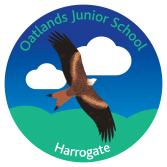 Oatlands, part of Red Kite Learning Trust                                   Contract: Maternity Cover from September 2022, Term Time Only plus 5 training dayspro-rataHours: Part time 30.42 hours per week, M-F 08:55-15:30FTE Salary: £19,100 per annumActual salary: £13,371 per annumHolidays: equivalent 13 weeks per academic yearFor more information on our school: www.oatlands-jun.n-yorks.sch.ukAre you passionate and committed to providing support and encouragement which can develop a lifelong love of learning in our children? This is a great opportunity for someone looking for a varied role in our amazing school.We are looking for someone who;will work with the teacher to establish an appropriate learning environment. Support the learning process under the direction of the teaching or other appropriate staffwill promote the inclusion and acceptance of all pupils within the classroom, assisting in the implementation of appropriate behaviour management strategies will be providing feedback, as requested, to the class teacher or other appropriate person to support the planning and evaluation of the learning process in respect of groups and individual pupilswill support pupils consistently whilst recognising and responding to their individual needs.As a member of our Trust, you will benefit from:being part of a truly collaborative trust, working with professional generosity and towards our shared mission of; Nurturing ambition, delivering excellence and enriching children’s livesour Trust commitment to continued investment in our people, supporting every member of staff throughout their career to be the best they can be a clear set of values, a celebration of equality and diversity and a working environment built on respect, kindness and promotion of positive wellbeingWe are pleased to offer a generous benefits package including; excellent pension scheme, £5k cycle to work scheme, discounted gym, family health, private medical insurance and dental care plans, discounts and online offers at major high street/online retailers and our employee assistance programme accessible by you and your family.Next stepsTo discuss the role or pay us a visit before applying, please contact Hardy-DawsonH@ojs.rklt.co.ukFor further information, please contact recruitment@rklt.co.ukFor access to our recruitment guidelines and our online application form click here